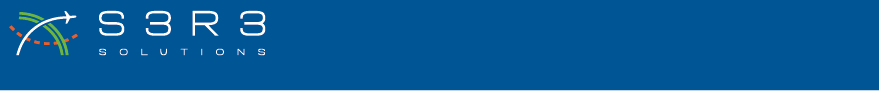 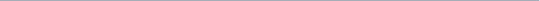 7106 W Will D Alton Lane, Suite 103 Spokane, WA 99224February 11, 2021 Board Meeting / 7:30 – 9:00 AMAgenda for the Annual Meeting of the S3R3 Solutions Board of DirectorsThis meeting has been rescheduled for February 24, 2021 from 7:30 – 9:00 AM We invite you to join via ZoomJoin Zoom Meetinghttps://zoom.us/j/94956666384?pwd=ZnNucGltSkpKcC9KTytMazNCcDR2Zz09Meeting ID: 949 5666 6384Passcode: 096416If you would like to join by telephone only, please call 1-253-215-8782 then enter 94956666384#